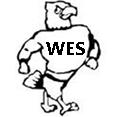 Woodland Elementary SchoolDecember 3, 2014 SBDM MinutesMembers Present:  Jennifer Sullenbarger, Dawn Tarquinio, Brandy New, Sonja Beardsley, Amanda Kennedy.  Not present:  Tracy Scott. Guests:  Ashley Brus, David Farmer, Jenn Ford and Barbara Cornett.1. Opening BusinessThe meeting was called to order at 3:45 p.m.a.  A motion was made by Brandy New to approve the December agenda and was seconded by Amanda Kennedy.b.  A motion was made by Brandy New to approve the November minutes and was seconded by Amanda Kennedy.  c.  Good News Reports- 1.  Our first leadership day was a huge success!  We had a great turnout and our students did a fantastic job.  Our school earned $1,250 from registration fees.2.  We are very happy that we have extra guests at our SBDM meeting this month!3.  Our Veteran’s Day program was efficiently organized and very appreciated by the veterans who were able to attend.  We have also received many cards and letters of thanks for all the cards and well wishes that our students have sent to veterans in the mail.  One even sent our school a donation!4.  MAP Testing has begun and is going very well.d.  No public comment2.  Student Achievementa.  Assessing Student Achievement – MAP began December 2ndb.  Student Achievement Rep – Name and Claim Documents3.  Planning:  a.  Monthly Review  December –2 – Academic Team; Running Club; Drama3 – Staff Meeting; SBDM Meeting; Bus Safety4 – PTA Meeting; Drama Club8-16th – Winter Wonderland8 – History Club9 – Running Club; Random Acts of Kindness Club; Drama10 – Staff Meeting12 – BETA Service Day – Pajama Day15 – Lighthouse Meeting; History Club16 – Academic Team; Running Club; Random Acts of Kindness17 – Family Feast for 1st and 2nd Grades; Staff Meeting18 – “Snow” Way Out Program @ 1 p.m. and 6 p.m.19 – Leader of the Month22 – 31 Winter BreakJanuary-1 – 2 Winter Break5 – School resumes6 – Academic Team; Random Acts of Kindness7 – Report Cards go home today; Staff Meeting; SBDM Meeting12 – 16 – Computers for Education/Mr. Earl14 – Staff Meeting16 – DARE Program19 – NO SCHOOL – Celebrate Martin Luther King Day20 – Random Acts of Kindness; Academic Team21 – 5th Grade Field Trip; Staff Meeting23 - DARE26 – History Club27 – Academic Team28 – Staff Meeting30 – DARE;  Leader of the Monthb.  Major Revision Decisions – CSIP Work.  Budget Development Report4.  Program Review:  a.  Program Review Calculator5.  Budget Report:a.   November of schedule of balances.  Motion to approve the budget made by Brandy New, seconded by Sonja Beardsleyb.  2014 – 2015 Title I Budget – Motion to approve: Brandy New.  Seconded by Jenn Sullenbarger.c.  Discussed the Library/Bookfair account in our school activity funds.  Mr. Farmer has a balance over $5,000 and is quite limited on what he can spend it on with the initiation of Fund 22 and the new budget rules.  It was agreed that we would allow Mr. Farmer to spend extra funds from PPA and the school will use his library/bookfair account for other needs for our students.  Principal also explained the sweep account to the council.6.  Reportsa. Lighthouse- Feedback from our Leadership Day.  Loved the online registration.  The attendees were very complimentary and asked if we would host one again in the spring.  We would like to make improvements to the actual tour.  Our students excelled on this day.b.  PBIS- Name and Claim – what are we doing for them?  Apprentice Students – systematic approach.  Linda Reed will work with the principal and assistant principal to see what else we can do.d.  Accident report-  Reviewed the November accident report7.  Kentucky Core Academicsa.  KCAS Challenge8.  Review9.  New Business: a.  Pearson – Purchasing plan completed and submitted to KDE.  Discussed the financial plan.b.  Safety Plan Policy – 2nd Reading.  No changes or comments.  Adopt as written.  c.  Alternate plan for K-PREPPER days.  Everyone ok with this.10.  Know Your Deadlines – a)  January 3 – CSIP due in ASSIST and on school website10.  On Going Learning- a.  Kentucky Coders – KASC suggests Kentucky Coders be implemented.Meeting adjourned at 4:52 p.m.  Motion to Adjourn:  Sonja Beardsley  Second:  Amanda Kennedy						